      К А Р А Р                                                                       ПОСТАНОВЛЕНИЕ 10 декабрь 2018 й.                             №64                               10 декабря 2018 г.                       «Об изменении адреса земельного участка»В соответствии с постановлением правительства РФ от 19.11.2014 г. № 1221 «Об утверждении правил присвоения, изменения и аннулирования адресов», в целях обеспечения учета и оформления земельных участков, ПОСТАНОВЛЯЮ:Изменить адрес земельного участка, общей площадью 3500 м2, с кадастровым номером 02:53:140103:20 имеющего адресные ориентиры Башкортостан Респ., р-н Шаранский, с. Базгиево, с/с Базгиевский, ул. Центральная, д.79, на «Республика Башкортостан, Шаранский район, с/с Базгиевский, с. Базгиево, ул. Центральная, д.77»Контроль за выполнением настоящего постановления возложить на управляющего делами администрации сельского поселения Базгиевский сельсовет Шаранского района.          Глава сельского поселения                                                      Т.А.Закиров	Башкортостан РеспубликаһыныңШаран районымуниципальрайоныныңБазгыя  ауыл СоветыауылбиләмәһеХакимиәтеҮҙәк урам, 50, Базгыя аулы Шаран районыБашкортостан РеспубликаһыныңТел./факс(347 69) 2-42-35,e-mail: bazgss@yandex.ruhttp://www.bazgievo.sharan -sovet.ru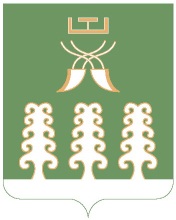 Администрация сельского поселенияБазгиевский сельсоветмуниципального районаШаранский районРеспублики Башкортостанул. Центральная, д.50, с.Базгиево, Шаранскогорайона, Республики БашкортостанТел./факс(347 69) 2-42-35,e-mail: bazgss@yandex.ruhttp://www.bazgievo.sharan -sovet.ru